M2 CISE		Test de connaissance / A. Goullet                 16 Mars 2020NOM : 					PRENOM :			8/ On considère un inverseur CMOS avec les caractéristiques temporelles suivantes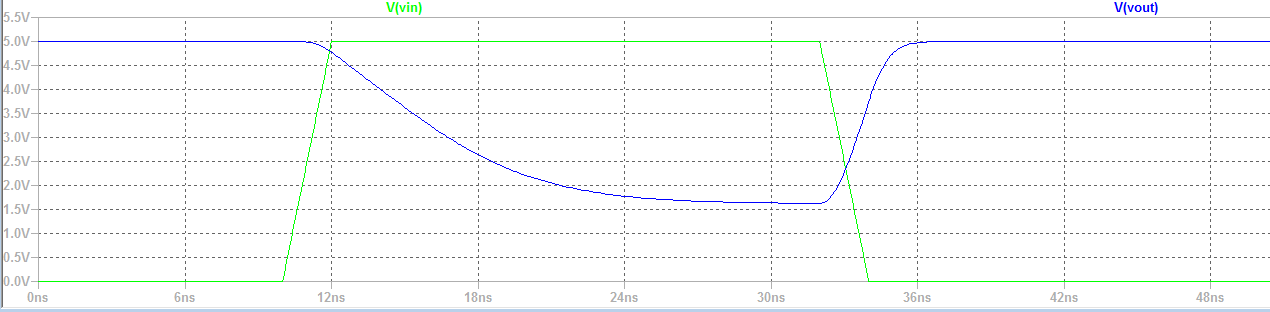 L’écart à l’idéalité provient de d’un défaut de dimensionnementdu transistor NMOS 									V	Fdu transistor PMOS 									V	Fdes 2 transistors 									V	Fdu circuit extérieur 									V	F